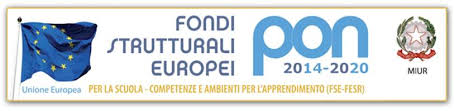 ISTITUTO COMPRENSIVO ”MERCOGLIANO”Scuola dell’Infanzia, Primaria e Secondaria di I° GradoCod. Min. P. I. AVIC86100NVia Aldo Moro -  83013 – MercoglianoTel. 0825689820 –  Fax 0825787113e-mail  avic86100n@istruzione.it – pec: avic86100n@pec.istruzione.itC.F. 80007970645 – Codice Univoco Ufficio: UFCK59Relazione finale del Consiglio di Classe 3a sez……..ANNO SCOLASTICO 2020/2021Il Consiglio di classe           IL  Coordinatore                        Presidente del consiglio di classe_____________________________         ______________________________________________PremessaNel corrente anno scolastico le attività didattiche hanno subito una significativa variazione nelle modalità di svolgimento. Fino al 25 gennaio le lezioni si sono svolte in modalità a distanza con la fruizione della piattaforma G suite a causa dell’emergenza sanitaria Covid-19.Nel secondo quadrimestre si sono alternati periodi in cui le attività sono state svolte in presenza e altri a distanza.Si precisa che l’orario scolastico finalizzato alle video-lezioni è coinciso con l’orario delle lezioni in presenza.Contesto classeIl livello conseguito dagli alunni  al termine del triennio  è qui di seguito riportato:2.    Linee metodologiche seguite dal Consiglio di ClasseLe metodologie attivate dal Consiglio di classe e dai singoli docenti hanno mirato a coinvolgere attivamente gli alunni sollecitandone la partecipazione, la curiosità, l’interesse. E’ stato adottato il principio generale di partire dall’esperienza concreta degli alunni e dai loro interessi al fine di promuovere situazioni di apprendimento atte a far recuperare, consolidare, potenziare abilità e conoscenze utili al conseguimento delle competenze disciplinari e trasversali che ciascun alunno deve possedere al termine del triennio.3. Organizzazione dei contenutiSintesi di quanto la programmazione educativa e didattica, impostata nel triennio, ha via via ipotizzato, verificato, vagliato e le eventuali  correzioni ed integrazioni apportateLa  progettazione educativo – didattica si è innestata su un ampio curricolo costituito sia  dalle discipline curricolari che dalle attività progettuali (PON, attività a carico del FIS..) che hanno connotato i  percorsi personalizzati  costituiti in relazione alle fasce di livello individuate nel contesto classe  e all’analisi delle potenzialità e delle capacità  del singolo dedotte con adeguati strumenti di valutazione. Nell’attuare la tipologia di attività individuata  (potenziamento, consolidamento, recupero), si è concordato di tener conto delle seguenti linee guida comuni:in funzione della motivazione sottesa alla tipologia di attività individuataattraverso  percorsi così strutturati:Casi particolari: alunni con particolari difficoltà per i quali sono stati strutturati delle progettualità che hanno tenuto conto dei seguenti step: Struttura del PEIper un allievo diversamente abile: è stata definita una programmazione educativa individualizzata (PEI) basata sull’analisi del profilo dinamico funzionale (PDF). La specifica progettualità si allega alla presente relazione quale parte integrante di essa.In relazione alle potenzialità e ai bisogni formativi degli alunni diversabili, oltre alla realizzazione di percorsi personalizzati, sono state attuate attività:in compresenza con la classe supportate anche da personale esterno (  “Sportello Ascolto”  tenuto dalla educatrice del Piano di Zona). individuali fuori dalla classe quando lo si è ritenuto opportunodi laboratorio con l’utilizzo del computerdi laboratori pratico - operatividi gruppoextracurricolariStruttura del Piano Didattico Personalizzatoper un allievo con DSA:1) Analisi della situazione iniziale dell’alunno: ha riportato le indicazioni fornite da chi ha redatto la segnalazione, quelle pervenute dalla famiglia e dall’allievo stesso ed i risultati del lavoro di osservazione condotto a scuola, mettendo in evidenza le specifiche difficoltà dell’allievo presentate ma anche i suoi punti di forza.2) Livello dell’apprendimento: nelle diverse discipline o nei diversi ambiti di studio sono stati individuati gli effettivi livelli di apprendimento, con le modalità più adeguate a valorizzare le effettive competenze dell’allievo “oltrepassando” le sue specifiche difficoltà: la didattica è stata adatta a favorire e a facilitare l’apprendimento. Molta importanza ha assunto ogni attività metacognitiva, verso cui è stato indirizzato l’intervento didattico.3) Obiettivi e contenuti di apprendimento: per ciascuna disciplina o ambito di apprendimento sono stati individuati gli obiettivi essenziali ed i contenuti fondamentali che l’allievo doveva acquisire, affinché fosse mantenuta la validità effettiva del corso di studi, ma, che allo stesso tempo, assicurasse un volume di lavoro compatibile con le specifiche modalità di funzionamento. 4) Strategie metodologiche: per ciascuna disciplina o ambito di studio sono state individuate le metodologie più adatte ad assicurare l’apprendimento dell’allievo in relazione alle sue specifiche condizioni (ad es. metodologie uditive e visive per alunni con problemi di lettura).5) Azione didatticaSono stati adattati compiti agli alunniSono stati  alternati stimoli visivi, uditivi, cinesteticiSono state realizzate  attività individuali, di coppia, di gruppo, di classeSono stati sfruttati i punti di forza di ciascun alunno, adattando a ciascuno i compiti e assicurando varietà e opzioni nei materiali e nelle strategie d’insegnamentoSi è cercato di rafforzare i punti di debolezza, adattando ciascuno ai compiti e promuovendo strategie di apprendimento6) Misure e strumenti compensativi e dispensativi: per ciascuna disciplina o ambito di studio sono stati individuati gli strumenti compensativi e dispensativi necessari a sostenere l’allievo nell’apprendimento. 7)  Strumenti compensativi Tabelle delle misure delle formule geometriche  Calcolatrice Registratore Cartine geografiche e storiche, tabelle della memoria di ogni tipo Computer con programmi di videoscrittura e correttore automatico Cassette registrate Audiovisivi Dizionari elettroniciMisure dispensative Lettura ad alta voce Scrittura veloce sotto dettatura Scrittura alla lavagna Copiatura dalla lavagna Copiatura di testi o esercizi nelle verifiche, nelle esercitazioni e nei compiti a casa Disegni tecnici Uso del vocabolario Scrittura e lettura di numeri romani Studio mnemonico ( poesie, regole grammaticali, definizioni, tabelline) Studio delle lingue straniere in forma scritta Prendere appunti Tempi più lunghi per le prove scritte e per lo studio a casa Interrogazioni programmate Valutazione delle prove scritte e orali con modalità che tengano conto del contenuto e non dellaforma.per un allievo con ADHD: si sono messi in atto i seguentiper un allievo in difficoltà di apprendimento1) Analisi della situazione iniziale dell’alunno: ha riportato le indicazioni fornite dal lavoro di osservazione condotto a scuola, mettendo in evidenza le specifiche difficoltà presentate dell’allievo.2) Livello dell’apprendimento: nelle diverse discipline o nei diversi ambiti di studio sono stati individuati gli effettivi livelli di apprendimento, con le modalità più adeguate a valorizzare le effettive competenze dell’allievo “oltrepassando” le sue specifiche difficoltà 3) Obiettivi e contenuti di apprendimento: per ciascuna disciplina o ambito di apprendimento sono stati individuati gli obiettivi essenziali ed i contenuti fondamentali che l’allievo doveva acquisire: superamento delle difficoltà di apprendimentomiglioramento della preparazione di base recupero della motivazione allo studiosuperamento degli atteggiamenti di disturbo riduzione dello svantaggio socio – culturalesuperamento delle difficoltà relazionaliaumento dell’autostima e della fiducia in séaltro. 4) Strategie metodologiche: per ciascuna disciplina o ambito di studio sono state individuate le metodologie più adatte ad assicurare l’apprendimento dell’allievo in relazione alle sue specifiche condizioni: percorsi personalizzatipersonalizzazione dei contenuti disciplinari rispettando i tempi di apprendimentoassiduo controllo dell’apprendimento con verifiche e richiamicoinvolgimento in attività collettive (gruppi di lavoro)apprendimento guidato delle tecniche specifiche delle diverse disciplinevalorizzazione dei comportamenti positivi e dei miglioramenti didatticidiscussione delle regole di comportamentocontrollo del livello di attenzione e di partecipazione5) Azione didattica: è stato ridotto all’osso la costruzione dell’edificio disciplinare, senza però perdere in essenzialità, significatività e validità. In questo caso, sono stati affrontati solo esercizi più semplici ed argomenti che hanno, comunque, caratterizzato la formazione, in relazione alle singole discipline. (Si rimanda alla progettualità di classe declinata nelle singole discipline per una lettura completa dei casi particolari)Le attività sono state articolate e svolte in funzione dei traguardi adeguati stabiliti, misurati e concordati durante le riunioni disciplinari del mese di settembre  che si allegano al presente documento e delle competenze da certificaAttività extracurricolari sia in presenza che a distanzaLe attività extracurricolari  e le espansioni didattiche  cui hanno partecipato gli alunni della classe hanno costituito una reale e profonda integrazione con il lavoro curriculare rivelandosi un prolungamento ed un approfondimento degli interessi culturali e/o espressivi mirati al conseguimento degli obiettivi di natura trasversale e all’educazione al vivere insieme attraverso concrete esperienze di cooperazione.Visite e viaggi d’istruzione per classi Attività di orientamento per la scelta della scuola secondaria di 2^ gradoL’orientamento in uscita ha coinvolto tutta la classe attraverso incontri on line, con le scuole secondarie di secondo grado. Gli studenti sono stati informati di ogni incontro, attività e open day tenuti presso gli istituti secondari di secondo grado.Proposte del Consiglio di classe per l’assegnazione/presentazione dell’elaborato finaleLa tematica assegnata per l’elaborato finale:a) è individuata per ciascun alunno tenendo conto delle caratteristiche personali e dei livelli di competenza dell’alunno stesso; b) consente l’impiego di conoscenze, abilità e competenze acquisite sia nell’ambito del percorso di studi, sia in contesti di vita personale, in una logica trasversale di integrazione tra discipline.L’elaborato consiste in un prodotto originale, coerente con la tematica assegnata dal consiglio di classe, e potrà essere realizzato sotto forma di testo scritto, presentazione anche multimediale, mappa o insieme di mappe, produzione strumentale per gli alunni frequentanti i percorsi a indirizzo musicale.La presentazione orale degli elaborati avverrà in presenza davanti ai docenti del consiglio stesso.La valutazione dell’elaborato e della presentazione orale sarà coerente con i criteri deliberati nel Collegio de DocentiApprovata dal Consiglio di classe nella seduta del……………………………………Mercogliano,………………………………………Il Coordinatore del Consiglio di Classe                                                  Il Consiglio di classeItaliano ………………………………….Storia e Geografia……………………………………Educazione Civica………………………………….Matematica e Scienze ………………………………….Inglese ………………………………….Francese/Spagnolo ………………………………….Arte e Immagine.………………………………….Musica ………………………………….Tecnologia ………………………………….  Scienze motorie ………………………………….                                                                                              Religione.………………………………….Sostegno ………………………………….Strumento musicale……………………………………………………………………………………………………………………………………………………Docente Disciplina FirmaITALIANOSTORIA - GEOGRAFIAEDUCAZIONE CIVICAINGLESEFRANCESE/SPAGNOLO MATEMATICA - SCIENZE TECNOLOGIAARTE E IMMAGINEMUSICASCIENZE MOTORIERELIGIONESOSTEGNOSTRUMENTO MUSICALESTRUMENTO MUSICALESTRUMENTO MUSICALESTRUMENTO MUSICALEElenco alunniElenco alunniCostituzione della classeCostituzione della classeCostituzione della classeCostituzione della classeMaschiFemmineFemmineAlunni: n.Ripetenti: n.Altre culture: n.BES: n.Disabili: n.DSA: n.ADHD: n:Disturbi evolutivi specifici non DSA: n.Svantaggio socio-economico, culturale e linguistico: n.Non si avvalgono dell’insegnamento della R.C.: n.Insegnamenti alternativi:Alunno:Materia:Materia:Materia:Alunno:Materia:Materia:Materia:Alunno:Materia:Materia:Materia:Evoluzione della classe Evoluzione della classe Evoluzione della classe Ambito comportamentaleAmbito comportamentaleAmbito comportamentaleLivello di partenzaLivello conseguitovivacevivacetranquillatranquillamotivatamotivatademotivatademotivataserenaserenaproblematicaproblematicarispettosa delle regolerispettosa delle regolepoco rispettosa delle regolepoco rispettosa delle regolepresenza di alunni con comportamenti non adeguatipresenza di alunni con comportamenti non adeguatiRitmo di lavoroRitmo di lavoroLivello di partenzaLivello conseguitosostenutosostenutoregolareregolarelentolentoAmbito relazionaleAmbito relazionaleLivello di partenzaLivello conseguitoserenoserenoconflittualeconflittualecollaborativocollaborativocompetitivocompetitivoorientato all’ascolto e al dialogoorientato all’ascolto e al dialogoorientato alla valorizzazione di ognunoorientato alla valorizzazione di ognunoAmbito didatticoAmbito didatticoLivello di partenzaLivello conseguitoaltoaltomedio-altomedio-altomediomediomedio-bassomedio-bassobassobassoAmbito CognitivoAmbito CognitivoAmbito Cognitivolivello avanzato  10 - 9VotoN° alunniAlunni che hanno evidenziato un sicuro ed approfondito livello di conoscenze e abilità, una comprensione funzionale dei procedimenti, un uso sicuro degli strumenti e dei linguaggi specifici, appropriate capacità espressive ed operative.Consapevoli e capaci di adattarsi a contesti nuovi e situazioni complesse, anche operando riadattamenti alle tecniche e alle strategie di lavoro. L’iniziativa personale, l’impegno, l’organizzazione sono evidenti e costanti.10Alunni che hanno evidenziato un sicuro ed approfondito livello di conoscenze e abilità, una comprensione funzionale dei procedimenti, un uso sicuro degli strumenti e dei linguaggi specifici, appropriate capacità espressive ed operative.Consapevoli e capaci di adattarsi a contesti nuovi e situazioni complesse, anche operando riadattamenti alle tecniche e alle strategie di lavoro. L’iniziativa personale, l’impegno, l’organizzazione sono evidenti e costanti.9livello intermedio: 8 – 7Voto   Alunni che hanno evidenziato un sicuro livello di conoscenze e abilità, una comprensione corretta dei procedimenti, un uso appropriato degli strumenti e dei linguaggi specifici, buone capacità espressive ed operative.L’iniziativa personale, l’impegno, l’organizzazione, le strategie di lavoro sono evidenti e stabilizzate in contesti noti; l’orientamento in situazioni nuove richiede tempi di adattamento.8   Alunni che hanno evidenziato un sicuro livello di conoscenze e abilità, una comprensione corretta dei procedimenti, un uso appropriato degli strumenti e dei linguaggi specifici, buone capacità espressive ed operative.L’iniziativa personale, l’impegno, l’organizzazione, le strategie di lavoro sono evidenti e stabilizzate in contesti noti; l’orientamento in situazioni nuove richiede tempi di adattamento.7livello base 6VotoAlunni che hanno evidenziato un sufficiente livello di conoscenze e abilità, un’adeguata comprensione dei procedimenti, un uso pertinente degli strumenti e dei linguaggi specifici, sufficienti capacità espressive ed operative.Necessitano di istruzioni dall’adulto o da compagni più esperti. L’iniziativa personale e l’impegno nell’apprendimento sono sufficienti, ma va incrementata l’organizzazione dei tempi, dei materiali e delle strategie di lavoro.6livello iniziale: 5VotoAlunni che hanno evidenziato un parziale livello di conoscenze e abilità, un comprensione incompleta dei procedimenti, un uso incerto degli strumenti e dei linguaggi specifici, debole capacità espressiva ed operativa.Necessitano di precise istruzioni e supervisione dell’adulto o di compagni più esperti. L’iniziativa personale e l’impegno nell’apprendimento richiedono un miglioramento nell’autoregolazione e nell’organizzazione dei tempi, delle strategie e dei materiali.5livello iniziale: 4VotoAlunni che hanno evidenziato uno scarso livello di conoscenze e abilità, un comprensione difficoltosa dei procedimenti, un uso stentato degli strumenti e dei linguaggi specifici, difficoltà espressive ed operative.Le abilità di tipo esecutivo, quando messe in atto, dipendono da precise istruzioni e costante controllo dell’adulto. L’iniziativa personale e l’impegno nell’apprendimento sono episodici e non sorretti da autoregolazione e organizzazione dei tempi, delle strategie e dei materiali.4Ambito Comportamentalelivello avanzato:  10   EccellenteN° alunni:Alunni che manifestano rispetto spontaneo per le cose proprie e per l’ambiente, sono autonomamente corretti e adeguati alle situazioni. Si relazionano con appropriato senso di responsabilità e spirito collaborativo con tutti i compagni. Interagiscono in modo costruttivo e proficuo con i docenti. Sono pienamente consapevoli degli impegni assunti e li mantengono sempre. Sanno organizzare il lavoro in modo completamente autonomo rispettando tempi e procedure; dispongono di un razionale metodo di studio. livello avanzato:   9  OttimoN° alunni:Alunni che manifestano rispetto per le cose proprie e per l’ambiente e sono corretti e adeguati in ogni situazione. Si relazionano positivamente con tutti i compagni in modo responsabile e/o collaborativo e interagiscono costruttivamente con i docenti. Sono consapevoli degli impegni assunti e li mantengono sempre. Sanno organizzare il lavoro in piena autonomia rispettando tempi e procedure; dispongono di un funzionale metodo di studio. livello intermedio: 8  DistintoN° alunni:Alunni che rispettano le cose e l’ambiente e sono corretti in ogni situazione. Stabiliscono rapporti costruttivi e/o produttivi con i compagni e interagiscono positivamente con i docenti. Mantengono sempre gli impegni assunti, sanno organizzare il lavoro in modo autonomo rispettando tempi e procedure; dispongono di un ordinato metodo di studio. livello intermedio: 7  BuonoN° alunni:Alunni che generalmente rispettano le cose e l’ambiente e sono abbastanza corretti in ogni situazione. Si relazionano per lo più in modo positivo con i compagni e interagiscono adeguatamente con i docenti. Mantengono gli impegni assunti e sanno organizzare il lavoro in modo autonomo; dispongono di un adeguato metodo di studio.  livello base:  6  SufficienteN° alunni:Alunni che manifestano un rispetto parziale per le cose e l’ambiente e sono adeguati alle situazioni solo se richiamati. Si relazionano in modo sostanzialmente corretto con i compagni e interagiscono in modo selettivo e con qualche difficoltà con i docenti. Non sempre portano a termine gli impegni assunti e non sono del tutto autonomi nell’organizzazione del lavoro; dispongono di un approssimativo metodo di studio. livello iniziale:   ≤   5   Non sufficienteN° alunni:Alunni che non rispettano le cose e l’ambiente/producono volontariamente danni alle cose proprie ed altrui e sono scorretti e inadeguati alle situazioni. Hanno scarsa disponibilità a relazionarsi con i compagni e non accettano il rapporto con i docenti. Tendono a sfuggire alle proprie responsabilità, hanno difficoltà e/o non riescono ad organizzarsi da soli e necessitano dell’aiuto del docente/adulto o dei compagni; dispongono di un dispersivo/inefficiente metodo di studio. METODOLOGIE E METODI APPLICATIMETODOLOGIE E METODI APPLICATIMETODOLOGIEMETODI problem solving scelta di contenuti ed attività che destino     interesse e curiosità gradualità nei processi di apprendimento uso articolato di più strategie metodologiche      utilizzo del metodo di indagine scientifica scoperta consapevole e autonoma dei contenuti gratificazione per i risultati raggiunti assegnazione di ruoli e di compiti specifici assunzione di responsabilità _________________________________________ _________________________________________ lezione frontale / dialogata lavoro in coppie di aiuto lavoro di gruppo (gruppi omogenei – eterogenei) mappe concettuali / tabelle di sintesi percorsi logico - operativi strutturati indicazione e controllo di tempi e procedure ascolto attivo ricerca individuale studio guidato varie tecniche di lettura (decodificare – comprendere) operatività guidata / graduata all’uso degli strumenti    disciplinariORGANIZZAZIONE DELLE ATTIVITA’ORGANIZZAZIONE DELLE ATTIVITA’ in presenza Aula  Laboratori Palestra/Campo sportivo Didattica a distanza Registro elettronico Spaggiari  Piattaforma Gsuite Posta elettronicaI contenuti sono stati  organizzati in: unità di apprendimento disciplinari unità di apprendimento interdisciplinari moduli unità didattiche piano personalizzato (PDP, PEI) altroPotenziamentoConsolidamentoRecuperoampliamento e approfondimento dei contenutistimoli alla ricerca di soluzioni nuove ed originali anche in situazioni non note (sviluppo dello spirito critico e della creatività)affinamento delle diverse tecniche per l’acquisizione di un metodo di studio sempre più autonomovalorizzazione delle esperienze  e degli interessi extra-scolasticipromozione di ricerche di gruppo per sollecitare lo spirito collaborativilettura di testi extra-scolastici…………………………..attività guidate a crescente livello di difficoltàesercizi per un’acquisizione e applicazione più sicura delle conoscenzeavvicinamento a compagni motivati e collaborativi per accrescere l’interessepromozione della forza di volontà per affrontare con costanza gli impegni di lavorofrequente controllo dell’apprendimento con verifiche e richiamivalorizzazione delle esperienze  e degli interessi extra-scolasticiavviamento alla conoscenza e delle tecniche per l’acquisizione di un metodo di studio sempre più sicuro.……………………………percorsi personalizzatipersonalizzazione dei contenuti disciplinari rispettando i tempi di apprendimentoassiduo controllo dell’apprendimento con verifiche e richiamicoinvolgimento in attività collettive (gruppi di lavoro)apprendimento guidato delle tecniche specifiche delle diverse disciplinevalorizzazione dei comportamenti positivi e dei miglioramenti didatticidiscussione delle regole di comportamentocontrollo del livello di attenzione e di partecipazione.……………………………potenziamentoconsolidamentorecuperosviluppo delle predisposizioni evidenziate nelle varie areerazionalizzazione del metodo di studiorafforzamento della motivazione allo studiorafforzamento dell’autonomia personaleacquisizione completa delle abilità altro……………………….……………………………ampliamento delle conoscenzerafforzamento della capacità organizzativamiglioramento del metodo di studiorafforzamento dello spirito di collaborazionemiglioramento dell’auto ed eteropercezionealtro……………………….       ……………………………superamento delle difficoltà di apprendimentomiglioramento della preparazione di base recupero della motivazione allo studiosuperamento degli atteggiamenti di disturbo svantaggio socio – culturalesuperamento delle difficoltà relazionaliaumento dell’autostima e della fiducia in séaltro……………………..potenziamentoconsolidamentorecuperoSono stati sviluppati argomenti con una certa celerità selezionando un consistente numero di esercizi, tralasciando quelli più banali e ripetitivi.  Si è impostato un progetto di studio un po’ meno esigente e dato più spazio al consolidamento delle conoscenze già introdotte. E’ stato fondamentale sviluppare in modo approfondito le parti fondamentali e affrontare in maniera intuitiva e solo introduttiva alcuni argomenti ed approfondimenti più impegnativi E’ stata semplificata la costruzione dell’edificio disciplinare, senza però perdere in essenzialità, significatività e validità. In questo caso, sono stati affrontati solo esercizi più semplici ed argomenti che hanno, comunque, caratterizzato la formazione, per questa fascia di età, in relazione alle singole discipline. Il trascurare alcune parti, sempre in relazione a ciascuna disciplina, ha implicato un maggior tempo impiegato per favorire l’assimilazione valida ed efficace dei punti più qualificanti la formazione disciplinare.Interventi educativi per:attraverso: Migliorare la partecipazioneAumentare il grado di attenzioneFar acquisire senso di responsabilitàMigliorare il livello di socializzazioneMigliorare la gestione del proprio materialeOttimizzare il lavoro e i tempi scolastici Coinvolgere e motivare l’alunno allo studioAumentare l’autostimaAmpliare e approfondire i contenutiSviluppare e potenziare abilitàRecuperare abilità e conoscenzeMigliorare il metodo di lavoroResponsabilizzare nei compiti domesticiPartecipazione alle iniziative offerte dalla scuola e dal territorioLavoro di gruppo e di coppiaAttività di tutoraggioAttività di laboratorioAttività di ascolto e riflessioneUso di strumenti compensativi: schede, schemi, tabelle, ecc.Riduzione dei carichi di lavoroRiduzione dei tempi di lavoroEsercitazioni specifiche e mirateStudio individuale in classeConversazioni guidateAttivitàPeriodoAlunni partecipantiAlunni partecipantiAlunni partecipantiAttivitàPeriodoAlcuniMaggior parteTuttiMETAN. GIORNIPERIODO